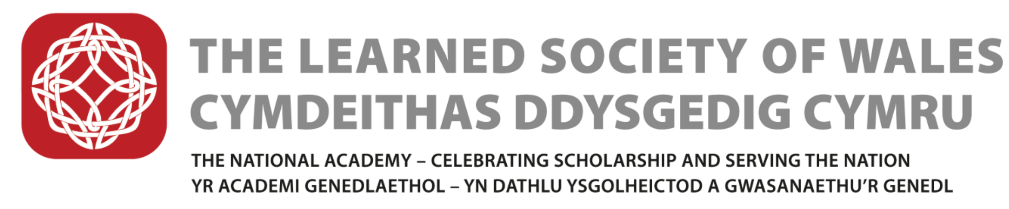 Dillwyn Medals 2017Please read the guidance notes before completing the nomination form below.Please return this form, along with a two page CV by 1 March 2017, either by e-mailing it directly to Dr Sarah Morse (smorse@lsw.wales.ac.uk),  or alternatively posting it to:- Dr Sarah Morse, Senior Executive Officer, Learned Society of Wales, University Registry, King Edward VII Avenue, Cardiff CF10 3NSPlease specify which Dillwyn Medal the candidate is applying  for (delete as appropriate):Science, Technology, Engineering, Mathematics and Engineering   Humanities and Creative ArtsSocial Sciences, Education, and Business Please specify which Dillwyn Medal the candidate is applying  for (delete as appropriate):Science, Technology, Engineering, Mathematics and Engineering   Humanities and Creative ArtsSocial Sciences, Education, and Business Please specify which Dillwyn Medal the candidate is applying  for (delete as appropriate):Science, Technology, Engineering, Mathematics and Engineering   Humanities and Creative ArtsSocial Sciences, Education, and Business Please specify which Dillwyn Medal the candidate is applying  for (delete as appropriate):Science, Technology, Engineering, Mathematics and Engineering   Humanities and Creative ArtsSocial Sciences, Education, and Business Please specify which Dillwyn Medal the candidate is applying  for (delete as appropriate):Science, Technology, Engineering, Mathematics and Engineering   Humanities and Creative ArtsSocial Sciences, Education, and Business 1.Title and Full Name of CandidateTitle and Full Name of CandidateTitle and Full Name of CandidateTitle and Full Name of CandidateTitle and Full Name of Candidate2.Correspondence AddressCorrespondence AddressCorrespondence AddressCorrespondence AddressCorrespondence AddressTelephone Number:E-mail address: Telephone Number:E-mail address: Telephone Number:E-mail address: Telephone Number:E-mail address: Telephone Number:E-mail address: 3.Current or Last PostCurrent or Last PostCurrent or Last PostCurrent or Last PostCurrent or Last Post4.Qualifications (with dates)Qualifications (with dates)Qualifications (with dates)Qualifications (with dates)Qualifications (with dates)5.Awards and Achievements (with dates)Awards and Achievements (with dates)Awards and Achievements (with dates)Awards and Achievements (with dates)Awards and Achievements (with dates)6.Statement of supportPlease outline:-	What makes the individual worthy of the medal -	The strength of the individual’s academic background -	Any relevant prizes and awards received -	Future career prospects (i.e. is he/she a potential rising star?) -	Any presentations at, or involvement in, significant events or conferences-	Number of publications, and most noteworthy-	Any impact activities e.g. commercialisation, knowledge exchange and public engagement.Statement of supportPlease outline:-	What makes the individual worthy of the medal -	The strength of the individual’s academic background -	Any relevant prizes and awards received -	Future career prospects (i.e. is he/she a potential rising star?) -	Any presentations at, or involvement in, significant events or conferences-	Number of publications, and most noteworthy-	Any impact activities e.g. commercialisation, knowledge exchange and public engagement.Statement of supportPlease outline:-	What makes the individual worthy of the medal -	The strength of the individual’s academic background -	Any relevant prizes and awards received -	Future career prospects (i.e. is he/she a potential rising star?) -	Any presentations at, or involvement in, significant events or conferences-	Number of publications, and most noteworthy-	Any impact activities e.g. commercialisation, knowledge exchange and public engagement.Statement of supportPlease outline:-	What makes the individual worthy of the medal -	The strength of the individual’s academic background -	Any relevant prizes and awards received -	Future career prospects (i.e. is he/she a potential rising star?) -	Any presentations at, or involvement in, significant events or conferences-	Number of publications, and most noteworthy-	Any impact activities e.g. commercialisation, knowledge exchange and public engagement.Statement of supportPlease outline:-	What makes the individual worthy of the medal -	The strength of the individual’s academic background -	Any relevant prizes and awards received -	Future career prospects (i.e. is he/she a potential rising star?) -	Any presentations at, or involvement in, significant events or conferences-	Number of publications, and most noteworthy-	Any impact activities e.g. commercialisation, knowledge exchange and public engagement.7.What are the future career prospects of this individual?  (Please provide quantifiable, objective or otherwise SMART criteria of current achievement where available to justify future career prospects)What are the future career prospects of this individual?  (Please provide quantifiable, objective or otherwise SMART criteria of current achievement where available to justify future career prospects)What are the future career prospects of this individual?  (Please provide quantifiable, objective or otherwise SMART criteria of current achievement where available to justify future career prospects)What are the future career prospects of this individual?  (Please provide quantifiable, objective or otherwise SMART criteria of current achievement where available to justify future career prospects)What are the future career prospects of this individual?  (Please provide quantifiable, objective or otherwise SMART criteria of current achievement where available to justify future career prospects)8.Referees: please provide names and contact details of 2 referees who have agreed to provide references in relation to this nomination. Referees are required to be independent of the nominee’s own institution. PhD Supervisors and co-authors are not permitted to provide references. Referees must be able to provide an objective assessment of the candidate. It is the proposer’s responsibility to ask the referees to send their references to the LSW by the closing date. Submissions without referee reports will not be consideredReferees: please provide names and contact details of 2 referees who have agreed to provide references in relation to this nomination. Referees are required to be independent of the nominee’s own institution. PhD Supervisors and co-authors are not permitted to provide references. Referees must be able to provide an objective assessment of the candidate. It is the proposer’s responsibility to ask the referees to send their references to the LSW by the closing date. Submissions without referee reports will not be consideredReferees: please provide names and contact details of 2 referees who have agreed to provide references in relation to this nomination. Referees are required to be independent of the nominee’s own institution. PhD Supervisors and co-authors are not permitted to provide references. Referees must be able to provide an objective assessment of the candidate. It is the proposer’s responsibility to ask the referees to send their references to the LSW by the closing date. Submissions without referee reports will not be consideredReferees: please provide names and contact details of 2 referees who have agreed to provide references in relation to this nomination. Referees are required to be independent of the nominee’s own institution. PhD Supervisors and co-authors are not permitted to provide references. Referees must be able to provide an objective assessment of the candidate. It is the proposer’s responsibility to ask the referees to send their references to the LSW by the closing date. Submissions without referee reports will not be consideredReferees: please provide names and contact details of 2 referees who have agreed to provide references in relation to this nomination. Referees are required to be independent of the nominee’s own institution. PhD Supervisors and co-authors are not permitted to provide references. Referees must be able to provide an objective assessment of the candidate. It is the proposer’s responsibility to ask the referees to send their references to the LSW by the closing date. Submissions without referee reports will not be considered1.1.2.2.2.9.Names and addresses of proposersNames and addresses of proposersNames and addresses of proposersNames and addresses of proposersNames and addresses of proposersLEAD PROPOSER2. SECONDING PROPOSER2. SECONDING PROPOSER2. SECONDING PROPOSER3. SECONDING PROPOSER10.Signatures of proposersSignatures of proposersSignatures of proposersSignatures of proposersSignatures of proposersDateDate